Инструкция по применению биогумуса          Биогумус «Грин-ПИКъ» (вермикомпост) – продукт жизнедеятельности дождевых червей-«Старатель». Представляет собой сыпучую мелкогранулированную массу с размерами гранул 1-3 мм. Это лучшее российское натуральное органическое удобрение нового класса. 

          Биогумус - концентрированное удобрение, содержит в сбалансированном сочетании целый комплекс необходимых питательных веществ и микроэлементов, ферменты, почвенные антибиотики, витамины, гормоны роста и развития растений. В нем большое количество гуминовых веществ. Это также и микробиологическое удобрение, в нем обитает уникальное сообщество микроорганизмов, создающих почвенное плодородие. Биогумус не содержит патогенную микрофлору, яйца гельминтов, цисты патогенных простейших, личинки синантропных мух, семян сорняков. Удобрение легко и постепенно усваивается растениями в течение всего цикла своего развития. 

          Биогумус используется как основное органическое удобрение при посадке, подкормке всех видов сельскохозяйственных культур, в лесоводстве, цветоводстве, а также при реанимации и рекультивации почв.

          Вносить Биогумус в открытый грунт можно с ранней весны до поздней осени. Он является органическим удобрением пролонгированного действия. Его эффективность сохраняется в течение 4 - 7 лет. 

         Кроме того, Биогумус можно использовать для борьбы с насекомыми, поскольку в нем концентрация микроорганизмов-продуцентов хитиназы, расщепляющей хитин (вещество, из которого состоит наружный скелет насекомых) очень высока. Для защиты растений от насекомых Биогумус вносят в почву вокруг растений или готовят из него водный настой в виде вермикомпостного «чая», или собирают жидкость, оттекающую из червеложа, для обработки листовой поверхности растений опрыскиванием в период вегетации. 

          Биогумус эффективен против насекомых в течение 6 месяцев. При приготовлении почвенных смесей для выращивания рассады          — овощей и цветов рекомендуется одну часть Биогумуса смешать с тремя-пятью частями дерновой земли или торфа; 

          — для цветочных горшков одну часть Биогумуса смешать с четырьмя-пятью частями почвы. При посеве в гряды зеленых культур (петрушки, салата, укропа, шпината и др.)          необходимо равномерно разбросать Биогумус по поверхности грядки, перемешать с почвой и полить, а затем провести посев семян. На один квадратный метр гряды необходимо внести 0,5-1 кг Биогумуса. При высадке рассады томатов, огурцов и перца          в открытый грунт Биогумус следует положить в каждую лунку в объеме 100-200 гр., перемешать с землей, тщательно полить и посадить саженец. После высадки рассады огурцов землю около растения желательно замульчировать с добавлением Биогумуса слоем в 1-2 см. При посадке картофеля          под каждый клубень желательно внести 100-200 гр. Биогумуса 
При посадке земляники          рекомендуется внести в каждую лунку по 150-200 гр. Биогумуса 
При посадке озимого чеснока          внести на один квадратный метр грядки 0,5 кг Биогумуса и перемешать с почвой на глубину 10 см. 
При посадке кустарников (крыжовник, смородина и др.)          в посадочную яму необходимо внести 1,5 кг Биогумуса, тщательно перемешать с землей, полить и высадить кусты. При посадке плодовых деревьев          в посадочную яму под каждый саженец (яблони, груши, вишни, сливы и др.) необходимо внести 2 кг Биогумуса и перемешать его с почвой. 
Для подкормки растений          в период вегетации рекомендуется один раз в месяц подсыпать Биогумус вокруг стеблей растений или в междурядье из расчета 0,5 кг удобрения на один квадратный метр, перемешать и полить. 
Для подкормки кустарников и плодовых деревьев          Биогумус рассыпают под крону из расчета 0,5 кг на один квадратный метр. 
При подкормке цветов и декоративных растенийоткрытого грунта Биогумус следует вносить ежемесячно из расчета 150-200 гр. под каждое растение или 0,5 кг на один квадратный метр клумбы, газона. 


При подкормке комнатных цветов          Биогумус вносят под растение 1 раз в два месяца по 2-3 столовые ложки. 


Для жидкой подкормки рассады и комнатных растений          готовят водный экстракт Биогумуса (вермикомпостный «чай»). Для этого 1 стакан Биогумуса высыпают в ведро с водой комнатной температуры. Хорошо перемешивают и оставляют на одни сутки при комнатной температуре. Вермикомпостный «чай» содержит в себе водорастворимые фракции самого Биогумуса (витамины, фитогормоны, гуматы, фульваты и др.), а также полезную для почвы и растений микрофлору. В полученном растворе для лучшего прорастания замачивают семена капусты, огурцов, томатов сроком на 12 часов. 

          Для полива огородных культур полученный настой разбавляют еще в 3 раза, т.е. 1 стакан раствора + 2 стакана воды. Хорошо этот раствор использовать для опрыскивания плодовых деревьев. Опрыскивание яблонь после цветения, в начале опадания завязи, в период закладки цветочных почек, роста плодов увеличивает продуктивность деревьев (плоды становятся крупнее, сочнее, слаще). Опрыскивание в фазе закладки цветочных почек положительно сказывается на урожайности следующего года. В комбинации с мульчированием почвы Биогумусом слоем в 1-2 см под кроной плодовых деревьев плодоношение яблонь, вишни, черешни, сливы становится ежегодным. Такой метод использования гумуса очень благотворно сказывается на плодовых кустарниках: крыжовнике, смородине, малине и виноградной лозе. Выход продукции увеличивается примерно на 33%, а сроки созревания сокращаются на 10-15 суток. 

          Трехкратное опрыскивание раствором вермикомпостного чая цветочных культур с интервалом 7-8 дней вызывает ускорение роста и цветения их на 7-10 дней, усиливает интенсивность окраски листьев, значительно улучшает декоративный вид и сортность цветов. 


          При работе с Биогумусом соблюдают обычные правила техники безопасности. 

          Биогумус безопасен для людей, животных и пчел. 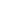 
Рекомендации по использованию биогумуса          Вносить удобрения "Биогумус" в открытый грунт можно в любое время, даже поздней осенью без боязни утратить обогащающие землю компоненты в течение зимне-весеннего периода вместе с дождевыми и талыми водами. Пролонгированное действие этого удобрения обеспечивает растения всем необходимым в течении 4-х лет. 

          Наиболее эффективно использование удобрения "Биогумус" для заделки в почву при подготовке к посадке многолетников: розы, декоративные кусты, декоративные травы, саженцы хвойных деревьев и др. 

          — Мелкие растения - 1/6 от объема ямки. При удобрении уже посаженных растений забороновать вокруг корней из расчета 350 г/кв.м. 

          — Кусты - 1/5 от объема ямы при посадке, в дальнейшем - по диаметру кроны 350 г/кв.м в год. 

          — Деревья - при посадке 1/4 от объема ямы, в далбнейшем кождый год 350 г/кв.м по границе кроны. 

          — При высаживании рассады в грунт в лунку добавьте 100-200 гр. Биогумуса (можно и больше), перемешав его с землей. 

          — Картофель очень отзывчив на Биогумус, желательно дать 100-200 гр. Биогумуса (можно и больше) в каждую посадочную лунку вместе с семенным материалом. 

          — После высадки рассады огурцов, землю около растений желательно мульчировать с добавлением Биогумуса (слой 1-2 см). 

          — Большая потребность в Биогумусе у томатов. При высаживании рассады добавьте его в лунку в количестве 100-200 гр. 

          — Клубника зацветает и созреет на 7-10 дней раньше, будет обильнее, красивее, наряднее и слаще, если весной грядку мульчировать с Биогумусом. 

          — Землю под плодовыми деревьями лучше не вскапывать, а ежегодно под крону деревьев добавлять слой гумуса 2-3 см. Плоды будут красивее, крупнее, ароматнее и вкуснее. 

          Для закрытого грунта дозы внесения остаются прежними. Но зато на длительный срок, уже при посадке в кадку или горшок. 

          Для выращивания хвойных или иных декоративных растений принципиально важны повышенная кустистость и пушистость - бесхлорное удобрение "Биогумус" позволяет этого добиться без ущерба для растения. Удобрение эффективно при выращивании цветов, как в открытом грунте, так и в домашних условиях. 

          Для горшков на 1 кг почвы необходимо не более 200-250 г. 

          Для различных растений наблюдается увеличение размеров листа в 1,5-2 раза по сравнению с контрольными, повышается интенсивность окраски листьев и цветков, активно развиваются боковые почки, быстрее наступает фаза цветения. 

          Для полива рассады и комнатных растений готовят водный экстракт, так называемый вермикомпостный "чай". Делают это следующим образом: 1 стакан Биогумуса всыпать в ведро с водой комнатной температуры. Хорошо перемешать и дать отстояться в течение суток. Этот "чай" содержит в себе водорастворимые фракции самого Биогумуса (витамины, фитогормоны, гуматы, фульваты и др.), а также полезную для почвы и растений микрофлору. Осадок из ведра не выбрасывайте - это хорошая подкормка для домашних цветов. 

          В данном растворе можно и нужно замачивать семена капусты, огурцов, томатов. Лучше это делать на ночь. Срок замачивания - 12 часов. Например, всхожесть семян может возрасти до 95% против таковой у контрольных семян при замачивании просто в воде (70%). 

          Для полива растений приготовленный исходный раствор компостного "чая" надо разбавить еще в три раза (1 стакан "чая" + 2 стакана воды). Поливайте им рассаду, а позже и все огородные культуры и плодовые деревья. Выход продукции увеличивается при этом примерно на 33%, а сроки созревания сокращаются на 10-15 суток. 

          Такой компостный "чай" очень хорошо использовать для опрыскивания плодовых деревьев. Опрыскивание яблонь после цветения, в начале опадания завязи, в период закладки цветочных почек, роста плодов (начало августа) увеличивается продуктивность деревьев (плоды становятся крупнее, красивее, красочнее, сочнее и слаще). Опрыскивание в фазе закладки цветочных почек положительно сказывается на урожайности следующего года. В комбинации с мульчированием почвы Биогумусом, слоем в 1-2 см, под кроной плодовых деревьев плодоношение яблонь, вишни, черешни, сливы становится ежегодным. 

          Такой метод использования гумуса очень благотворно сказывается на плодовых кустарниках: крыжовнике, смородине, малине и виноградной лозе. 

          Использование Биогумуса дает отличные результаты в декоративном цветоводстве. Он способствует более ранней выгонке рассады, лучшей ее приживаемости, обильному и пышному цветению цветочных культур, увеличению диаметра цветков, прироста их на кустах. Биогумус стимулирует корнеобразование, рост корешков и надземной части черенкованных растений. Трехкратное опрыскивание "чаем" с интервалом 7-8 дней цветочных культур вызывает ускорение роста и цветения их на 7-10 дней, усиливает интенсивность окраски листьев и значительно улучшает декоративный вид и сортность цветов. 